                            LICEO SCIENTIFICO STATALE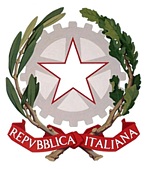                                Indirizzi: Classico – Scientifico – Linguistico                                        Scientifico opzione Scienze Applicate                            Via G. Mancini – 87027 PAOLA (Cosenza)                             Codice Fiscale  86001310787 – C.M. CSPS210004                             Tel. 0982 / 613505 – e-mail: csps210004@istruzione.it Prot. n. 2381/A20aPaola, 16 settembre 2021All’Ufficio Scolastico Regionale- CalabriaVia Lungomare Stefano Pugliese, 259, 88100 Catanzarodrcal@postacert.istruzione.itAll’Ufficio Scolastico Regionale- CalabriaAmbito V- Ambito Territoriale di CosenzaVia Romualdo Montagna n.13 87100 Cosenzausp.cs@istruzione.ituspcs@postacert.istruzione.itAl Sig. Sindaco di Paola Avv. Roberto Perrotta                                                                                                                                        protocollo.comunepaola@pec.itAlle famiglie, agli studenti, ai docentiAl DSGAAl Sito WEBOGGETTO: Intervento di sanificazione degli ambienti scolastici-Chiusura scuola 17 e 18 settembre 2021La Dirigente Scolasticacomunicaalle SS.LL. che nei giorni 17 e 18 settembre c.a. la scuola resterà chiusa per sanificazione locali scolastici, come da delibera n. 7 del C.I. del 6.9.21. Le attività didattiche e amministrative riprenderanno regolarmente giorno 20 settembre p.v. dopo idonea aereazione di tutti gli ambienti trattati.                                                                                                                          La Dirigente Scolastica                                                                                                                                Sandra Grossi                                               Firma autografa sostituita a mezzo stampa					             ex art.3,c.2 D.Lgs n.39/93                                                                